Каратузский сельсовет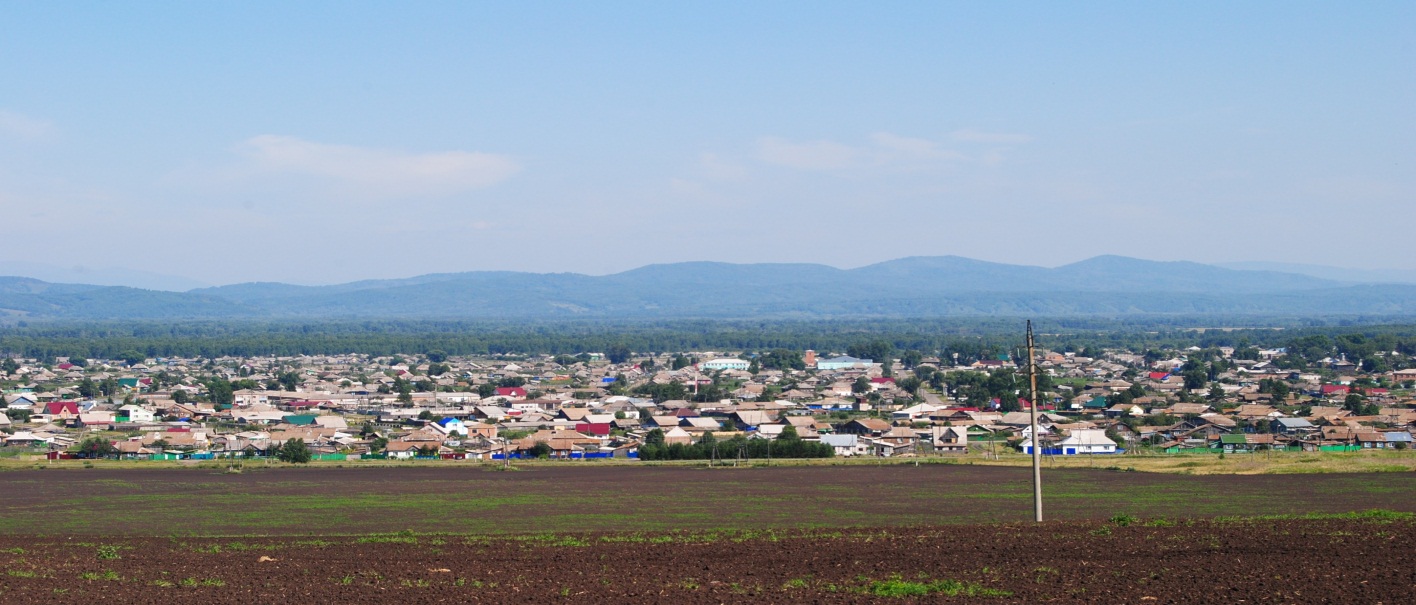 № 9 (252) от 6 сентября 2019 г.с. КаратузскоеАДМИНИСТРАЦИЯ КАРАТУЗСКОГО  СЕЛЬСОВЕТАПОСТАНОВЛЕНИЕ02.09.2019 г.				с. Каратузское			№ 190- ПО внесении изменений в Положение об оплате труда работников ОМС, не являющихся лицами, замещающими муниципальные должности, муниципальных служащих,  оплата труда, которых осуществляется по новой системе оплаты труда, утвержденное постановлением от 30.09.2013 года № 264-П В соответствии с Трудовым кодексом Российской Федерации, Законом Красноярского края от 29.10.2009 № 9-3864 «О системах оплаты труда работников краевых государственных учреждений», Решением Каратузского сельского Совета депутатов от 15.06.2016  г. № Р - 39 «Об утверждении Положения о новой системе оплаты труда работников муниципальных бюджетных учреждений и работников  ОМС  не являющимися лицами, замещающими муниципальные должности, муниципальных служащих, Каратузского сельсовета», руководствуясь статьей 24 Устава Каратузского сельсовета Каратузского района Красноярского края, ПОСТАНОВЛЯЮ:1. Внести в Положение об оплате труда работников ОМС, не являющихся лицами, замещающими муниципальные должности, муниципальных служащих,  оплата труда, которых осуществляется по новой системе оплаты труда, утвержденное постановлением от 30.09.2013 года № 264-П, следующие изменения:1.1.Приложение 1 к положению изложить в новой редакции:«Приложение 1 к положению об оплате труда работников ОМС администрации Каратузского сельсовета, оплата труда которых осуществляется по новой системе оплаты трудаМинимальные размеры окладов (должностных окладов), ставок заработной платы, определяемые по квалификационным уровням профессиональных квалификационных групп и отдельным должностям, не включенным в профессиональные квалификационные группы1. Минимальные размеры окладов (должностных окладов), ставок заработной платы по общеотраслевым должностям руководителей, специалистов и служащих устанавливаются на основе отнесения занимаемых ими должностей к квалификационным уровням ПКГ, утвержденным Приказом Министерства здравоохранения и социального развития Российской Федерации от 29.05.2008 №247н «Об утверждении профессиональных квалификационных групп общеотраслевых должностей руководителей, специалистов и служащих».2. Минимальные размеры окладов (должностных окладов), ставок заработной платы по должностям общеотраслевых профессий рабочих устанавливаются на основе отнесения занимаемых ими должностей к квалификационным уровням ПКГ, утвержденным Приказом Министерства здравоохранения и социального развития Российской Федерации от 29.05.2008 N 248н "Об утверждении профессиональных квалификационных групп общеотраслевых профессий рабочих":	3. Контроль за исполнением настоящего постановления оставляю за собой.	4. Постановление вступает в силу в день, следующий за днем его официального опубликования в печатном издании «Каратузский Вестник», но не ранее 01.10.2019 года.Глава Каратузского сельсовета						А.А. СаарАДМИНИСТРАЦИЯ  КАРАТУЗСКОГО  СЕЛЬСОВЕТАПОСТАНОВЛЕНИЕ02.09.2019.				с. Каратузское				№ 191-ПО внесении изменений в Положение об оплате труда работников муниципального бюджетного учреждения «Каратузская сельская централизованная бухгалтерия» оплата труда которых, осуществляется по новой системе оплаты труда, утвержденное постановлением  от 20.06.2016 года № 289-П В целях реализации решения об индексации с 1 октября 2019 года заработной платы работников бюджетной сферы органами местного самоуправления, с учетом повышения должностных окладов на 4,3 процента, руководствуясь статьями 135, 144 Трудового кодекса Российской Федерации, Законом Красноярского края от 29.10.2009 № 9-3864 "О  системах оплаты труда работников краевых государственных бюджетных и казенных учреждений", Решением Каратузского сельского Совета депутатов от 15.06.2016 №  Р-39 «Об утверждении Положения о системе оплаты труда работников муниципальных бюджетных учреждений и работников ОМС не являющимися лицами, замещающими муниципальные должности, муниципальными служащими Каратузского сельсовета», статьей 24 Устава Каратузского сельсовета Каратузского района Красноярского края, ПОСТАНОВЛЯЮ:1. Внести Положение об оплате труда работников муниципального бюджетного учреждения «Каратузская сельская централизованная бухгалтерия», оплата труда, которых осуществляется по новой системе оплаты труда, утверждённое постановлением от 20.06.2016г. №289-П, следующие изменения:1.1. Приложение 1 к Положению изложить в новой редакции согласно приложению  к настоящему Постановлению.2. Директору муниципального бюджетного учреждения «Каратузская сельская централизованная бухгалтерия», Новокрещенных Л.И. производить начисление и оплату труда работников в соответствии с положением.3. Контроль, за исполнением настоящего Постановления оставляю за собой.4. Настоящее постановление вступает в силу в день следующий за днем его официального опубликования в печатном издании «Каратузский Вестник», но не ранее 01.10.2019 года.Глава Каратузского сельсовета 							А.А. СаарПриложение к постановлению от 02.09.2019г.№ 191-ППриложение № 1                                                                     к положению об оплате труда                                                                                    работников МБУ «КСЦБ»,                                                                                      оплата труда которых осуществляется                                                                         по новой системе оплаты трудаII. Минимальные размеры окладов (должностных окладов), ставок заработной платы, определяемые по квалификационным  уровням профессиональных квалификационных групп и отдельным  должностям, не включенным в профессиональные квалификационные группы2.1. Минимальные размеры окладов (должностных окладов), ставок заработной платы по общеотраслевым должностям руководителей, специалистов и служащих устанавливаются на основе отнесения занимаемых ими должностей к квалификационным уровням ПКГ, утвержденным Приказом Министерства здравоохранения и социального развития Российской Федерации от 29.05.2008 N 247н "Об утверждении профессиональных квалификационных групп общеотраслевых должностей руководителей, специалистов и служащих":2.2Минимальные размеры окладов (должностных окладов), ставок заработной платы по должностям общеотраслевых профессий рабочих устанавливаются на основе отнесения занимаемых ими должностей к квалификационным уровням ПКГ, утвержденным Приказом Министерства здравоохранения и социального развития Российской Федерации от 29.05.2008 N 248н "Об утверждении профессиональных квалификационных групп общеотраслевых профессий рабочих":АДМИНИСТРАЦИЯ КАРАТУЗСКОГО СЕЛЬСОВЕТАПОСТАНОВЛЕНИЕ03.09.2019                                                                                             № 192-пО порядке организации оповещения и информирования населения Каратузского сельсовета об опасностях, возникающих при ведении военных действий или вследствие этих действий, а также об угрозе возникновения или о возникновении чрезвычайных ситуаций природного и техногенного характераВ соответствии с Федеральным законом от 21 декабря 1994 года № 68-ФЗ «О защите населения и территорий от чрезвычайных ситуаций природного и техногенного характера», от 12 февраля 1998г. N 28-ФЗ "О гражданской обороне", № 131-ФЗ от 06.10.2003 г. «Об общих принципах организации местного самоуправления в Российской Федерации», постановлением Правительства Российской Федерации от 30 декабря 2003 года № 794 «О единой государственной системе предупреждения и ликвидации чрезвычайных ситуаций», в целях совершенствования порядка оповещения и информирования населения, руководствуясь Уставом Каратузского сельсовета, ПОСТАНОВЛЯЮ:	1. Утвердить Положение «О порядке организации оповещения и информирования населения Каратузского сельсовета об опасностях, возникающих при ведении военных действий или вследствие этих действий, а также об угрозе возникновения или о возникновении чрезвычайных ситуаций природного и техногенного характера» (приложение № 1).2. Утвердить схему муниципальной системы оповещения населения Каратузского сельсовета (приложение № 2).3. Контроль за выполнением постановления оставляю за собой.4. Настоящее постановление вступает в силу в день следующий за днем его официального опубликования в газете «Каратузский вестник».Глава Каратузского сельсовета                                                            А.А. Саар		     	                                              Е.И. ТетюхинПОРЯДОКО порядке организации оповещения и информирования населения Каратузского сельсовета об опасностях, возникающих при ведении военных действий или вследствие этих действий, а также об угрозе возникновения или о возникновении чрезвычайных ситуаций природного и техногенного характера1.1. Настоящее положение разработано в соответствии с Федеральными законами от 21 декабря 1994 года №68-ФЗ «О защите населения и территорий от чрезвычайных ситуаций природного и техногенного характера», от 12 февраля 1998г. N 28-ФЗ «О гражданской обороне», № 131-ФЗ от 06.10.2003 г. «Об общих принципах организации местного самоуправления в Российской Федерации», постановлением Правительства Российской Федерации от 30 декабря 2003 года № 794 «О единой государственной системе предупреждения и ликвидации чрезвычайных ситуаций».1.2. Система оповещения населения Каратузского сельсовета об опасностях, возникающих при ведении военных действий или вследствие этих действий, угрозе возникновения или о возникновении чрезвычайных ситуаций природного и техногенного характера  (далее – муниципальная система  оповещения населения Каратузского сельсовета) представляет собой организационно-техническое объединение сил, средств связи и оповещения, сетей вещания, каналов сети связи общего пользования, обеспечивающих доведение сигналов оповещения и информации до органов управления, сил и средств районного звена территориальной подсистемы единой государственной системы предупреждения и ликвидации чрезвычайных ситуаций и населения. 1.3. Муниципальная система оповещения населения Каратузского сельсовета является составной частью местной системы оповещения Каратузского района.1.4. Создание и поддержание в постоянной готовности к задействованию муниципальной системы оповещения населения Каратузского сельсовета является составной частью комплекса мероприятий по подготовке к ведению гражданской обороны, предупреждению и ликвидации чрезвычайных ситуаций межмуниципального характера. 2. Предназначение и основная задача муниципальной системы оповещения населения Каратузского сельсовета2.1. Муниципальная система оповещения населения Каратузского сельсовета предназначена для своевременного доведения сигналов оповещения и информации до органов управления, сил и средств гражданской обороны, Каратузского районного звена территориальной подсистемы единой государственной системы предупреждения и ликвидации чрезвычайных ситуаций и населения об опасностях, возникающих при ведении военных действий или вследствие этих действий, а также об угрозе возникновения или о возникновении чрезвычайных ситуаций.2.2. Основной задачей муниципальной системы оповещения населения Каратузского сельсовета является обеспечение доведения сигналов оповещения и информации до:главы Каратузского района;структурных подразделений администрации Каратузского района;комиссии по предупреждению и ликвидации чрезвычайных ситуаций и обеспечению пожарной безопасности Каратузского района;органов местного самоуправления Каратузского сельсовета;специально подготовленных сил и средств, предназначенных и выделяемых (привлекаемых) для предупреждения и ликвидации чрезвычайных ситуаций, сил и средств гражданской обороны на территории Каратузского района;дежурно-диспетчерских служб организаций;населения, проживающего на территории Каратузского сельсовета.2.3. Основу муниципальной системы оповещения населения Каратузского рсельсовета составляют технические средства оповещения и связи, состоящие на балансе администрации Каратузского сельсовета, а также привлекаемые установленным порядком:силы и средства оповещения и информирования населения сельсовета;системы и средства оповещения организаций, расположенных на территории сельсовета.3. Порядок использования муниципальной системы оповещения населения Каратузского сельсовета.3.1. Решение на задействование муниципальной системы оповещения населения Каратузского сельсовета принимает глава Каратузского сельсовета или лицо его замещающее, а в исключительных случаях, не терпящих отлагательства, решение на оповещение может быть принято дежурным диспетчером ЕДДС Каратузского района.3.2. Передача информации и сигналов оповещения осуществляется заместителем главы Каратузского сельсовета и лицом, назначенным в период ЧС, с использованием всех имеющихся в его распоряжении средств оповещения и связи.3.3. Дежурный диспетчер ЕДДС Каратузского района, получив информацию или сигнал оповещения от заместителя главы Каратузского сельсовета, населения Каратузского сельсовета:подтверждает по средствам связи получение информации или сигнала оповещения;доводит до главы района (лица, его замещающего), главного специалиста отдела по делам ГО, ЧС и ПБ администрации района, начальника ЕДДС района информацию или сигнал оповещения;доводит полученную информацию или сигналы оповещения до структурных подразделений администрации Каратузского сельсовета, специально подготовленных сил и средств, предназначенных и выделяемых (привлекаемых) для предупреждения и ликвидации чрезвычайных ситуаций, сил и средств гражданской обороны на территории Каратузского района, дежурно-диспетчерских служб организаций, населения, проживающего на территории села.3.4. передача информации и сигналов оповещения осуществляется дежурным диспетчером ЕДДС Каратузского района с разрешения главы Каратузского района:по средствам связи сети связи общего пользования для оповещения и информирования структурных подразделений администрации Каратузского сельсовета, комиссии по предупреждению и ликвидации чрезвычайных ситуаций и обеспечению пожарной безопасности Каратузского района, органов местного самоуправления поселений Каратузского сельсовета, специально подготовленных сил и средств, предназначенных и выделяемых (привлекаемых) для предупреждения и ликвидации чрезвычайных ситуаций, сил и средств гражданской обороны на территории Каратузского района, дежурно-диспетчерских служб организаций.3.5. Для оповещения населения Каратузского сельсовета об опасностях, возникающих при ведении военных действий или вследствие этих действий, а также об угрозе возникновения или о возникновении чрезвычайных ситуаций природного и техногенного характера задействуются местные системы оповещения:1. районная:- стационарная, сотовая телефонная связь;- интернет – ресурсы и местные СМИ;- пункт уличного информирования и оповещения;- автомобили, оборудованные громкоговорящими установками;- элементы АСЦО ГО Красноярского края- система SP Record.2. на территориях населенных пунктов сельсоветов:- стационарная, сотовая телефонная связь;- интернет – ресурсы и местные СМИ;- колокола церквей;- устройства громкоговорящей связи (стационарная, переносная);- рынды, рельс и т.д.;- подворовые обходы, собрания граждан.4. Финансирование мероприятий по поддержанию в готовности и совершенствованию муниципальной системы оповещения населения4.1. Финансирование мероприятий по поддержанию в готовности и совершенствованию муниципальной системы оповещения населения Каратузского района об опасностях, возникающих при ведении военных действий или вследствие этих действий, а также об угрозе возникновения или о возникновении чрезвычайных ситуаций природного и техногенного характера осуществляется за счет средств соответствующих бюджетов.Приложение№ 1 к постановлению администрации Каратузского сельсоветаот 03.09.2019 № 192-пСхему муниципальной системы оповещениянаселения Каратузского сельсоветаКАРАТУЗСКИЙ СЕЛЬСКИЙ СОВЕТ ДЕПУТАТОВРЕШЕНИЕ06.09.2019г.			     с. Каратузское				     № Р-182О внесении изменений в Положение об оплате труда депутатов, выборных должностных лиц местного самоуправления, осуществляющих свои полномочия на постоянной основе, лиц, замещающих иные муниципальные должности, 
и муниципальных служащих, утвержденное решением Каратузского сельского Совета депутатов от 03.04.2014г. №22-123В соответствии с Федеральным законом от 03.03.2007г. №25-ФЗ «О муниципальной службе в РФ», Федеральным законом от 06.10.2003г. №131-ФЗ «Об общих принципах организации местного самоуправления», Постановлением Совета администрации Красноярского края от 29 декабря 2007г. №512-П «О нормативах формирования расходов на оплату труда депутатов, выборных должностных лиц местного самоуправления, осуществляющих свои полномочия на постоянной основе, лиц, замещающих иные муниципальные должности, и муниципальных служащих», руководствуясь Уставом Каратузского сельсовета Каратузского района Красноярского края, Каратузский сельский Совет депутатов РЕШИЛ:1. Внести в Положение об оплате труда депутатов, выборных должностных лиц местного самоуправления, осуществляющих свои полномочия на постоянной основе, лиц, замещающих иные муниципальные должности, и муниципальных служащих, утвержденное решением Каратузского сельского Совета депутатов от 03.04.2014г. №22-123, следующие изменения:1.1. Приложение 1 к Положению изложить в новой редакции:«Приложение 1Размеры денежного вознаграждения и ежемесячного денежного поощрения лиц, замещающих муниципальные должности(рублей в месяц)1.2. Приложение 2 к Положению изложить в новой редакции:«Приложение 2Значения размеров должностных окладов муниципальных служащих(рублей в месяц)3. Контроль за исполнением настоящего Решения возложить на постоянную комиссию по законности, охране общественного порядка, сельскому хозяйству и предпринимательству.4. Решение вступает в силу в день, следующий за днем его официального опубликования в печатном издании «Каратузский Вестник», но не ранее 01 октября 2019г.Председатель Совета депутатов					      О.В.ФедосееваГлава Каратузского сельсовета					       А.А.СаарВыпуск номера подготовила администрация Каратузского сельсовета.Тираж: 50 экземпляров.Адрес: село Каратузское улица Ленина 30должности, отнесенные к ПКГ "Общеотраслевые должности служащих первого уровня"1-й квалификационный уровень2682 рубля2-й квалификационный уровень2828 рублейдолжности, отнесенные к ПКГ "Общеотраслевые должности служащих второго уровня"1-й квалификационный уровень2976 рублей2-й квалификационный уровень3271 рубль3-й квалификационный уровень3593 рубля4-й квалификационный уровень4535 рублей5-й квалификационный уровень5122 рублядолжности, отнесенные к ПКГ "Общеотраслевые должности служащих третьего уровня"1-й квалификационный уровень2883 рубля2-й квалификационный уровень3169 рублей3-й квалификационный уровень3945 рублей4-й квалификационный уровень4741 рубль5-й квалификационный уровень5537 рублейдолжности, отнесенные к ПКГ "Общеотраслевые должности служащих четвертого уровня"1-й квалификационный уровень5949 рублей2-й квалификационный уровень6892 рубля3-й квалификационный уровень7422 рублядолжности, отнесенные к ПКГ "Общеотраслевые профессии рабочих первого уровня"1-й квалификационный уровень2304 рубля2-й квалификационный уровень2414 рублейдолжности, отнесенные к ПКГ "Общеотраслевые профессии рабочих второго уровня"1-й квалификационный уровень2682 рубля2-й квалификационный уровень3271 рубль3-й квалификационный уровень3592 рубля4-й квалификационный уровень4331 рубльдолжности, отнесенные к ПКГ "Общеотраслевые должности служащих первого уровня"1-й квалификационный уровень2682 рубля2-й квалификационный уровень  2827 рублейдолжности, отнесенные к ПКГ "Общеотраслевые должности служащих второго уровня"1-й квалификационный уровень       2976 рублей2-й квалификационный уровень3271 рубль3-й квалификационный уровень3592 рубля4-й квалификационный уровень4535 рублей5-й квалификационный уровень5122 рублядолжности, отнесенные к ПКГ "Общеотраслевые должности служащих третьего уровня"1-й квалификационный уровень2883 рубля2-й квалификационный уровень  3169 рублей3-й квалификационный уровень 3945 рублей4-й квалификационный уровень4742 рубля5-й квалификационный уровень 5537 рублейдолжности, отнесенные к ПКГ "Общеотраслевые должности служащих четвертого уровня"1-й квалификационный уровень5950 рублей2-й квалификационный уровень6892 рубля3-й квалификационный уровень7422 рублядолжности, отнесенные к ПКГ "Общеотраслевые профессии рабочих первого уровня"1-й квалификационный уровень2304 рубля2-й квалификационный уровень  2414 рублейдолжности, отнесенные к ПКГ "Общеотраслевые профессии рабочих второго уровня"1-й квалификационный уровень2682 рубля2-й квалификационный уровень3271 рубль3-й квалификационный уровень3593 рубля4-й квалификационный уровень4331 рубльПриложение№ 1 к постановлению администрации Каратузского сельсоветаот 03.09.2019 № 192-пНаименование
должностиРазмер денежного вознагражденияРазмер ежемесячного денежного поощренияГлава муниципального
образования1774717747Депутат, осуществляющий    
свои полномочия на
постоянной основе1478914789Наименование должностиДолжностной окладЗаместитель главы муниципального образования4555Председатель контрольно-счетного органа4345Начальник отдела4226Консультант-юрист4178Главный специалист4109Ведущий специалист3992Обеспечивающие специалистыОбеспечивающие специалистыГлавный бухгалтер 3992Бухгалтер 3850Специалист 1-й категории 3850Специалист 2-й категории2816